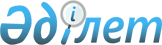 «Шикі мұнайды және (немесе) газ конденсатын өңдеуге мұнай берушілердің қол жеткізу қағидасын бекіту туралы» Қазақстан Республикасы Энергетика министрінің 2015 жылғы 2 ақпандағы № 51 бұйрығына өзгерістер енгізу туралыҚазақстан Республикасы Энергетика министрінің 2016 жылғы 24 маусымдағы № 270 бұйрығы. Қазақстан Республикасының Әділет министрлігінде 2016 жылы 25 шілдеде № 13980 болып тіркелді

      БҰЙЫРАМЫН:



      1. «Шикі мұнайды және (немесе) газ конденсатын өңдеуге мұнай берушілердің қол жеткізу қағидасын бекіту туралы» Қазақстан Республикасы Энергетика министрінің 2015 жылғы 2 ақпандағы № 51 бұйрығына (Нормативтік құқықтық актілерді мемлекеттік тіркеу тізілімінде № 10389 болып тіркелген, 2015 жылғы 20 наурызда «Әділет» ақпараттық-құқықтық жүйеде жарияланған) мынадай өзгерістер енгізілсін:



      тақырыбы мынадай редакцияда жазылсын:



      «Шикі мұнайды және (немесе) газ конденсатын және (немесе) қайта өңдеу өнімдерін өңдеуге мұнай берушілердің кол жеткізу қағидасын бекіту туралы»;



      1-тармақ мынадай редакцияда жазылсын:

      «1. Қоса беріліп отырған шикі мұнайды және (немесе) газ конденсатын және (немесе) қайта өңдеу өнімдерін өңдеуге мұнай берушілердің қол жеткізу қағидалары бекітілсін.»;



      Көрсетілген бұйрықпен бекітілген шикі мұнайды және (немесе) газ конденсатын өңдеуге мұнай берушілердің қол жеткізу қағидалары осы бұйрықтың қосымшасына сәйкес жаңа редакцияда жазылсын.



      2. Қазақстан Республикасы Энергетика министрлігінің Мұнай өнеркәсібін дамыту департаменті заңнамада белгіленген тәртіппен:



      1) осы бұйрықты Қазақстан Республикасының Әділет министрлігінде мемлекеттік тіркеуді;



      2) осы бұйрық Қазақстан Республикасы Әділет министрлігінде мемлекеттік тіркелгеннен кейін оның көшірмелерін күнтізбелік он күн ішінде мерзімді баспа басылымдарында және «Әділет» ақпараттық-құқықтық жүйесінде ресми жариялауға, сондай-ақ тіркелген бұйрықты алған күннен бастап бес жұмыс күн ішінде Қазақстан Республикасы Әділет министрлігінің «Республикалық құқықтық ақпарат орталығы» шаруашылық жүргізу құқығындағы республикалық мемлекеттік кәсіпорнына жіберуді;



      3) осы бұйрықты Қазақстан Республикасы Энергетика министрлігінің ресми интернет-ресурсында және мемлекеттік органдардың интранет-порталында орналастыруды;



      4) осы бұйрықты Қазақстан Республикасының Әділет министрлігінде мемлекеттік тіркегеннен кейін он жұмыс күні ішінде Қазақстан Республикасы Энергетика министрлігінің Заң қызметі департаментіне осы тармақтың 2) және 3) тармақшаларымен көзделген іс-шаралардың орындалуы туралы мәліметтерді беруді қамтамасыз етсін.



      3. Осы бұйрықтың орындалуын бақылау жетекшілік ететін Қазақстан Республикасының энергетика вице-министріне жүктелсін.



      4. Осы бұйрық алғашқы ресми жарияланған күнінен кейін күнтізбелік он күн өткен соң қолданысқа енгізіледі.      Қазақстан Республикасының

      Энергетика министрі                           Қ. Бозымбаев

Қазақстан Республикасы

Энергетика министрінің

2016 жылғы 24 маусымдағы

№ 270 бұйрығына қосымшаҚазақстан Республикасы

Энергетика Министрінің

2016 жылғы 24 маусымдағы

№ 270 бұйрығымен бекітілген 

Мұнай берушілердің шикі мұнайды және (немесе) газ конденсатын

және (немесе) қайта өңдеу өнімдерін өңдеуге қол жеткізу

қағидасы 

1-тарау. Жалпы ережелер

      1. Осы мұнай берушілердің шикі мұнайды және (немесе) газ конденсатын өңдеуге қол жеткізу қағидасы (бұдан әрі - Қағида) «Мұнай өнімдерінің жекелеген түрлерін өндіруді және олардың айналымын мемлекеттік реттеу туралы» Қазақстан Республикасының 2011 жылғы 20 шілдедегі Заңының мұнай 7-бабының 18-тармағына (бұдан әрі - Заң) сәйкес әзірленді және мұнай берушілердің шикі мұнайды және (немесе) газ конденсатын және (немесе) қайта өңдеу өнімдерін қол жеткізу тәртібін белгілейді.



      2. Осы Қағидада мынадай ұғымдар қолданылады:



      1) мұнай беруші – осы Заңда белгіленген шарттармен өздері өндірген, Қазақстан Республикасының салық заңнамасына сәйкес заттай нысанда төленетін салықтар ретінде Қазақстан Республикасы алған, импортталған немесе жер қойнауын пайдаланушыдан тікелей сатып алынған шикі мұнайды және (немесе) газ конденсатын мұнай өнімдерін өндірушіге, сондай-ақ Қазақстан Республикасынан тысқары жерлерде орналасқан мұнай өңдеу зауыттарына беретін жеке немесе заңды тұлға;



      2) мұнай өнімдерін өндіруші – меншік құқығында және (немесе) өзге де заңды негіздерде мұнай өңдеу зауыты бар және өндіріс паспортына сәйкес мұнай өнімдерін өндіруді, сондай-ақ өндірілген меншікті мұнай өнімдерін өткізуді және (немесе) алыс-беріс шикізатын қайта өңдеу өнімі болып табылатын мұнай өнімдерін беруді жүзеге асыратын заңды тұлға;



      3) қуаты аз мұнай өнімдерін өндіруші - жобалық қуаты жылына сегіз жүз мың тоннадан кем шикі мұнайды және (немесе) газ конденсатын өңдеу көлемін көздейтін технологиялық қондырғыларда мұнай өнімдерін өндіруді жүзеге асыратын мұнай өнімдерін өндіруші;



      4) Осы қағидаларда пайдаланылатын өзге де 2015 жылғы 29 қазандағы Қазақстан Республикасының Кәсіпкерлік кодексіне және Заңға сәйкес ұғымдар қолданылады.



      3. Мұнай өнімдерін өндірушілер өздерінің интернет-ресурстарында мұнай берушілер үшін шикі мұнайды және (немесе) газ конденсатын және (немесе) қайта өңдеу өнімдерін өңдеу жөніндегі қызметтер тізбесі, бағалар, алым ставкалары, өндірілетін мұнай өнімдерінің номенклатурасы туралы, сондай-ақ мұнай өңдеу үшін бос қуатының болуы, шикі мұнайды және (немесе) газ конденсатын және (немесе) қайта өңдеу өнімдерін өңдеу жөніндегі қызметіне жүргізуге берілген өтініштерді қабылдаудың басталуы туралы ақпаратты орналастырады. 

2-тарау. Мұнай берушілердің шикі мұнайды және (немесе) газ

конденсатын өңдеуге қол жеткізу тәртібі

      4. Мұнай өнімдерін өндірушінің қызметтеріне қол жеткізу үшін мұнай беруші мұнай өнімдерін өндірушіге тапсырыс хатпен немесе қолма-қол шикі мұнайды және (немесе) газ конденсатын және (немесе) қайта өңдеу өнімдерін өңдеу жөнінде қызмет көрсетуге өтініш (бұдан әрі - өтініш) береді. Өтінішке осы Қағиданың 11-тармағында көрсетілген талаптардың сақталғанын растайтын құжаттар қоса беріледі.



      5. Мұнай өнімдерін өндіруші өтініш келіп түскен кезде оны өтініштерді тіркеу журналында тіркейді, ол нөмірленуі, тігілуі және мұнай өнімдерін өндірушінің мөрімен бекітілуі тиіс. Өтініштерді тіркеу журналында өтініштің келіп түскен күні мен уақыты, сондай-ақ оның тіркеу нөмірі жазылады.



      6. Мұнай беруші мұнай өнімдерін өндіруші өтініш көшірмесіне тіркеу нөмірі, күні және өтініштің келіп түскен уақыты көрсетілген тиісті бұрыштама қояды.



      7. Мұнай беруші мұнай өндірушінің мұнай және (немесе) газ конденсатын және (немесе) қайта өңдеу өнімдерін өңдеу жөніндегі қызметтерінен бас тартқан жағдайда, мұнай өнімдерін өндіруші тиісті қызметтерді кезек бойынша келесі тұрған және өтініші тіркеу журналында тіркелген мұнай берушіге көрсетеді.



      8. Мұнай беруші өтініш ұсынған кезде мұнай өнімдерін өндіруші оған шикі мұнайды және (немесе) газ конденсатын және (немесе) қайта өңдеу өнімдерін өңдеу жөнінде көрсетілетін қызметтер туралы, олардың құны, олардың өндірілетін мұнай өнімдерінің номенклатурасы туралы, олардың шикі мұнайды және (немесе) газ конденсатын және (немесе) қайта өңдеу өнімдерін өңдеу жөніндегі қызметтерге қол жеткізу, олардың мұнай өнімдерін өндірушінің шикі мұнайды және (немесе) газ конденсатын және (немесе) қайта өңдеу өнімдерін өңдеу жөніндегі өндірістік қуатының шектелуі туралы хабарлайды.



      9. Заңның 4-бабының 1-тармақшасына сәйкес өтінішті қараған кезде мұнай өнімдерін өндіруші мұнай берушілердің шикі мұнайды және (немесе) газ конденсатын өңдеуге қол жеткізу кестесін ескереді. Мұнай өнімдерін өндірушінің бос қуаты болған жағдайда шикі мұнайды және (немесе) газ конденсатын және (немесе) қайта өңдеу өнімдерін өңдеу жөніндегі қызметтер мұнай берушіге өтінішті тіркеу журналында көрсетілген кезекке сәйкес ұсынылады.



      10. Мұнай берушінің шикі мұнайды және (немесе) газ конденсатын және (немесе) қайта өңдеу өнімдерін өңдеу жөніндегі қызметтерді алуға арналған өтінішін мұнай өнімдерін өндіруші мәлімделген көлемге қарамастан тең жағдайда қабылдайды.



      11. Заңның 18-бабының 5-тармағына сәйкес мұнай өнімдерін өндіруші бірдей қол жеткізу мүмкіндігін, соның ішінде мынадай талаптар сақталған жағдайда:



      1) мұнай берушіде сатып алынатын (қабылданатын) шикі мұнайдың және (немесе) газ конденсатының және (немесе) қайта өңдеу өнімдерінің шығарылған жерін растайтын құжаттың болуы;



      2) мұнай берушіде берілетін шикі мұнайдың және (немесе) газ конденсатының және (немесе) қайта өңдеу өнімдерінің сапасын растайтын құжаттың (сапа паспортының) болуы тиіс.



      12. Мұнай берушінің шикі мұнайды және (немесе) газ конденсатын және (немесе) қайта өңдеу өнімдерін өңдеу жөніндегі қызметтерді алуға арналған өтінішін мұнай өнімдерін өндіруші өтініштерді тіркеу журналында тіркелген сәттен бастап бес жұмыс күні ішінде қарайды. Мұнай берушінің өтінішін қарау нәтижесі туралы мұнай өнімдерін өндіруші оған жазбаша нысанда хабарлайды.



      13. Шикі мұнайды және (немесе) газ конденсатын өңдеуге алған кезде күнтізбелік он күннің ішінде мұнай өнімдерін өндіруші аккредиттелген тәуелсіз зертханада тексеруді жүзеге асыруға және сапа көрсеткіштері бұрын мәлімдегендерге сәйкес келген кезде күнтізбелік он күннің ішінде шикі мұнайды және (немесе) газ конденсатын және (немесе) қайта өңдеу өнімдерін өңдеуден бас тартуға болады.



      14. Мүдделі тұлғаның өтінімдерді қанағаттандырудан бас тартуға негіз болып оның осы Ереженің 11-тармағында өтініш берушінің қойылатын талаптарына сәйкес келмеуі болып табылады.



      15. Мұнай өнімдерін өндіруші тарапынан күнтізбелік он күннің ішінде шикі мұнайды және (немесе) газ конденсатын және (немесе) қайта өңдеу өнімдерін өңдеу жөнінде қызметтер көрсетуден бас тарту мұндай бае тарту себептерін негіздей отырып, жазбаша нысанда беріледі.
					© 2012. Қазақстан Республикасы Әділет министрлігінің «Қазақстан Республикасының Заңнама және құқықтық ақпарат институты» ШЖҚ РМК
				